Филиал муниципального автономного общеобразовательного учреждения«Прииртышская средняя общеобразовательная школа»- «Верхнеаремзянская средняя общеобразовательная школа им. Д.И.Менделеева»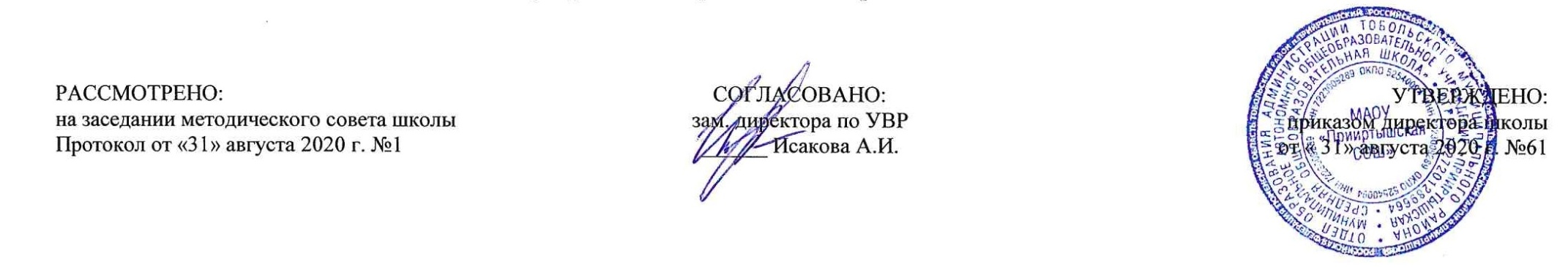 РАБОЧАЯ ПРОГРАММАпо русскому  языкудля 9 классана 2020-2021 учебный годПланирование составлено в соответствии 	ФГОС ООО	Составитель программы: Горюнова Людмила Вячеславовна,             учитель русского языка и литературыпервой квалификационной категориис. Верхние Аремзяны2019 г.Планируемые  результаты освоения учебного  предмета «Русский язык»:1) представление об основных функциях языка, о роли русского языка как национального языка русского народа, как государственного языка Российской Федерации и языка межнационального общения, о связи языка и культуры народа, о роли родного языка в жизни человека и общества;2) понимание места родного языка в системе гуманитарных наук и его роли в образовании в целом;3) усвоение основ научных знаний о родном языке; понимание взаимосвязи его уровней и единиц;4) освоение базовых понятий лингвистики: лингвистика и ее основные разделы; язык и речь, речевое общение, речь устная и письменная; монолог, диалог и их виды; ситуация речевого общения; разговорная речь, научный, публицистический, официально-деловой стили, язык художественной литературы; жанры научного, публицистического, официально-делового стилей и разговорной речи; функционально-смысловые типы речи (повествование, описание, рассуждение); текст, типы текста; основные единицы языка, их признаки и особенности употребления в речи;5) овладение основными стилистическими ресурсами лексики и фразеологии русского языка, основными нормами русского литературного языка (орфоэпическими, лексическими, грамматическими, орфографическими, пунктуационными), нормами речевого этикета и использование их в своей речевой практике при создании устных и письменных высказываний;6) распознавание и анализ основных единиц языка, грамматических категорий языка, уместное употребление языковых единиц адекватно ситуации речевого общения;7) проведение различных видов анализа слова (фонетический, морфемный, словообразовательный, лексический, морфологический), синтаксического анализа словосочетания и предложения, многоаспектного анализа текста с точки зрения его основных признаков и структуры, принадлежности к 
определенным функциональным разновидностям языка, особенностей языкового оформления, использования выразительных средств языка;8) понимание коммуникативно-эстетических возможностей лексической и грамматической синонимии и использование их в собственной речевой практике;
9) осознание эстетической функции родного языка, способность оценивать эстетическую сторону речевого высказывания при анализе текстов художественной литературы. .Речь и речевое общение Выпускник научится:- использовать различные виды монолога (повествование, описание, рассуждение; сочетание разных видов монолога) в различных ситуации общения;- использовать различные виды диалога в ситуациях формального и неформального, межличностного и межкультурного общения;- соблюдать нормы речевого поведения в типичных ситуациях общения;- оценивать образцы устной монологической и диалогической речи с точки зрения соответствия ситуации речевого общения, достижения коммуникативных целей речевого взаимодействия, уместности использованных языковых средств;- предупреждать коммуникативные неудачи в процессе речевого общения.Выпускник получит возможность научиться:- понимать основные причины коммуникативных неудач и объяснять их.Речевая деятельность. АудированиеВыпускник научится:- различным видам аудирования (с полным пониманием аудиотекста, с пониманием основного содержания, с выборочным извлечением информации); передавать содержание аудиотекста в соответствии с заданной коммуникативной задачей в устной форме;- понимать и формулировать в устной форме тему, коммуникативную задачу, основную мысль, логику изложения учебно-научного, публицистического, официально- делового, художественного аудиотекстов, распознавать в них основную и дополнительную информацию, комментировать её в устной форме;Выпускник получит возможность научиться:- понимать явную и скрытую (подтекстовую) информацию публицистического текста (в том числе в СМИ), анализировать и комментировать её в устной форме.ЧтениеВыпускник научится:- понимать содержание прочитанных учебно-научных, публицистических (информационных и аналитических, художественно-публицистического жанров), художественных текстов и воспроизводить их в устной форме в соответствии с ситуацией общения, а также в форме ученического изложения (подробного, выборочного, сжатого), в форме плана, тезисов (в устной и письменной форме);- использовать практические умения ознакомительного, изучающего, просмотрового способов (видов) чтения в соответствии с поставленной коммуникативной задачей;- передавать схематически представленную информацию в виде связного текста;- использовать приёмы работы с учебной книгой, справочниками и другими информационными источниками, включая СМИ и ресурсы Интернета;- отбирать и систематизировать материал на определённую тему, анализировать отобранную информацию и интерпретировать её в соответствии с поставленной коммуникативной задачей.Выпускник получит возможность научиться:- понимать, анализировать, оценивать явную и скрытую (подтекстовую) информацию в прочитанных текстах разной функционально-стилевой и жанровой принадлежности;- извлекать информацию по заданной проблеме (включая противоположные точки зрения на её решение) из различных источников (учебно-научных текстов, текстов СМИ, в том числе представленных в электронном виде на различных информационных носителях, официально-деловых текстов), высказывать собственную точку зрения на решение проблемы.ГоворениеВыпускник научится:- создавать устные монологические и диалогические высказывания (в том числе оценочного характера) на актуальные социально-культурные, нравственно-этические, бытовые, учебные темы (в том числе лингвистические, а также темы, связанные с содержанием других изучаемых учебных предметов) разной коммуникативной направленности в соответствии с целями и ситуацией общения (сообщение, небольшой доклад в ситуации учебно-научного общения, бытовой рассказ о событии, история, участие в беседе, споре);- обсуждать и чётко формулировать цели, план совместной групповой учебной деятельности, распределение частей работы;ПисьмоВыпускник научится:- создавать письменные монологические высказывания разной коммуникативной направленности с учётом целей и ситуации общения (ученическое сочинение на социально-культурные, нравственно-этические, бытовые и учебные темы, рассказ о событии, тезисы, неофициальное письмо, отзыв, расписка, доверенность, заявление);- излагать содержание прослушанного или прочитанного текста (подробно, сжато, выборочно) в форме ученического изложения, а также тезисов, плана;- соблюдать в практике письма основные лексические, грамматические, орфографические и пунктуационные нормы современного русского литературного языка; стилистически корректно использовать лексику и фразеологию.Выпускник получит возможность научиться:- писать рецензии, рефераты;- составлять аннотации, тезисы выступления, конспекты;- писать резюме, деловые письма, объявления с учётом внеязыковых требований, предъявляемых к ним, и в соответствии со спецификой употребления языковых средств.ТекстВыпускник научится:- анализировать и характеризовать тексты различных типов речи, стилей, жанров с точки зрения смыслового содержания и структуры, а также требований, предъявляемых к тексту как речевому произведению;- осуществлять информационную переработку текста, передавая его содержание в виде плана (простого, сложного), тезисов, схемы, таблицы и т. п.;- создавать и редактировать собственные тексты различных типов речи, стилей, жанров с учётом требований к построению связного текста.Выпускник получит возможность научиться:- создавать в устной и письменной форме учебно-научные тексты с учётом внеязыковых требований, предъявляемых к ним, и в соответствии со спецификой употребления в них языковых средств.Функциональные разновидности языка Выпускник научится:- владеть практическими умениями различать тексты разговорного характера, научные, публицистические, официально-деловые, тексты художественной литературы (экстралингвистические особенности, лингвистические особенности на уровне употребления лексических средств, типичных синтаксических конструкций);- различать и анализировать тексты разных жанров;- создавать устные и письменные высказывания разных стилей, жанров и типов речи;- оценивать чужие и собственные речевые высказывания разной функциональной направленности с точки зрения соответствия их коммуникативным требованиям и языковой правильности;исправлять речевые недостатки, редактировать текст;- выступать перед аудиторией сверстников с небольшими информационными сообщениями, сообщением и небольшим докладом на учебно-научную тему.Выпускник получит возможность научиться:- различать и анализировать тексты разговорного характера, научные, публицистические, официально-деловые, тексты художественной литературы с точки зрения специфики использования в них лексических, морфологических, синтаксических средств;- создавать тексты различных функциональных стилей и жанров, участвовать в дискуссиях на учебно-научные темы; составлять резюме, деловое письмо, объявление в официально-деловом стиле; готовить выступление, информационную заметку, сочинение-рассуждение в публицистическом стиле; принимать участие в беседах, разговорах, спорах в бытовой сфере общения, соблюдая нормы речевого поведения; создавать бытовые рассказы, истории, писать дружеские письма с учётом внеязыковых требований, предъявляемых к ним, и в соответствии со спецификой употребления языковых средств;- анализировать образцы публичной речи с точки зрения её композиции, аргументации, языкового оформления, достижения поставленных коммуникативных задач;- выступать перед аудиторией сверстников с небольшой протокольно-этикетной, развлекательной, убеждающей речью.Общие сведения о языке Выпускник научится:- характеризовать основные социальные функции русского языка в России и мире, место русского языка среди славянских языков, роль старославянского (церковнославянского) языка в развитии русского языка;- определять различия между литературным языком и диалектами, просторечием, профессиональными разновидностями языка, жаргоном и характеризовать эти различия;- оценивать использование основных изобразительных средств языка.Выпускник получит возможность научиться:- характеризовать вклад выдающихся лингвистов в развитие русистики.Фонетика и орфоэпия. Графика Выпускник научится:- проводить фонетический анализ слова;- соблюдать основные орфоэпические правила	современного русского литературного языка;- извлекать необходимую информацию из орфоэпических словарей и справочников; использовать её в различных видах деятельности.Выпускник получит возможность научиться:- опознавать основные выразительные средства фонетики (звукопись);- выразительно читать прозаические и поэтические тексты;- извлекать необходимую информацию из мультимедийных орфоэпических словарей и справочников; использовать её в различных видах деятельности.Морфемика и словообразование Выпускник научится:- делить слова на морфемы на основе смыслового, грамматического и словообразовательного анализа слова;- различать изученные способы словообразования;- анализировать и самостоятельно составлять словообразовательные пары и словообразовательные цепочки слов;- применять знания и умения по морфемике и словообразованию в практике правописания, а также при проведении грамматического и лексического анализа слов.Выпускник получит возможность научиться:- характеризовать словообразовательные цепочки и словообразовательные гнёзда, устанавливая смысловую и структурную связь однокоренных слов;- опознавать основные выразительные средства словообразования	в художественной речи и оценивать их;- извлекать необходимую информацию из морфемных, словообразовательных и этимологических словарей и справочников, в том числе мультимедийных;- использовать этимологическую справку для объяснения правописания	и лексического значения слова.Лексикология и фразеология Выпускник научится:- проводить лексический анализ слова, характеризуя лексическое значение, принадлежность слова к группе однозначных или многозначных слов, указывая прямое и переносное значение слова, принадлежность слова к активной или пассивной лексике, а также указывая сферу употребления и стилистическую окраску слова;- группировать слова по тематическим группам;подбирать к словам синонимы, антонимы;- опознавать фразеологические обороты;- соблюдать лексические нормы в устных и письменных высказываниях;- использовать лексическую синонимию как средство исправления неоправданного повтора в речи и как средство связи предложений в тексте;- пользоваться различными видами лексических словарей (толковым словарём, словарём синонимов, антонимов, фразеологическим словарём и др.) и использовать полученную информацию в различных видах деятельности.Выпускник получит возможность научиться:- объяснять общие принципы классификации словарного состава русского языка;- аргументировать различие лексического и грамматического значений слова;- опознавать омонимы разных видов;- оценивать собственную и чужую речь с точки зрения точного, уместного и выразительного словоупотребления;- извлекать необходимую информацию из лексических словарей разного типа (толкового словаря, словарей синонимов, антонимов, устаревших слов, иностранных слов, фразеологического словаря и др.) и справочников, в том числе мультимедийных; использовать эту информацию в различных видах деятельности.МорфологияВыпускник научится:- опознавать самостоятельные (знаменательные) части речи и их формы, служебные части речи;- анализировать слово с точки зрения его принадлежности к той или иной части речи; - употреблять формы слов различных частей речи в соответствии с нормами современного русского литературного языка;- применять морфологические знания и умения в практике правописания, в различных видах анализа;- распознавать явления грамматической омонимии, существенные для решения орфографических и пунктуационных задач.Выпускник получит возможность научиться:- анализировать синонимические средства морфологии- различать грамматические омонимы;- опознавать основные выразительные средства морфологии в публицистической и художественной речи и оценивать их; объяснять особенности употребления морфологических средств в текстах научного и официально-делового стилей речи;- извлекать необходимую информацию из словарей грамматических трудностей, в том числе мультимедийных; использовать эту информацию в различных видах деятельности.Синтаксис- опознавать основные единицы синтаксиса (словосочетание, предложение) и их виды;- анализировать различные виды словосочетаний и предложений с точки зрения структурной и смысловой организации, функциональной предназначенности;- употреблять синтаксические единицы в соответствии с нормами современного русского литературного языка;- использовать разнообразные синонимические синтаксические конструкции в собственной речевой практике;- применять синтаксические знания и умения в практике правописания, в различных видах анализа.Выпускник получит возможность научиться:- анализировать синонимические средства синтаксиса;- опознавать основные выразительные средства синтаксиса в публицистической и художественной речи и оценивать их; объяснять особенности употребления синтаксических конструкций в текстах научного и официально-делового стилей речи;- анализировать особенности употребления синтаксических конструкций с точки зрения их функционально-стилистических качеств, требований выразительности речи.Правописание: орфография и пунктуация Выпускник научится:- соблюдать орфографические и пунктуационные нормы в процессе письма (в объёме содержания курса);- объяснять выбор написания в устной форме (рассуждение) и письменной форме (с помощью графических символов);- обнаруживать и исправлять орфографические и пунктуационные ошибки;- извлекать необходимую информацию из  орфографических словарей и справочников; использовать её в процессе письма.Выпускник получит возможность научиться:- демонстрировать роль орфографии и пунктуации в передаче смысловой стороны речи;- извлекать необходимую информацию из мультимедийных орфографических словарей и справочников по правописанию; использовать эту информацию в процессе письма.Язык и культураВыпускник научится:- выявлять единицы языка с национально-культурным компонентом значения в произведениях устного народного творчества, в художественной литературе и исторических текстах;- приводить примеры, которые доказывают, что изучение языка позволяет лучше узнать историю и культуру страны;- уместно использовать правила русского речевого этикета в учебной деятельности и повседневной жизни.Выпускник получит возможность научиться:- характеризовать на отдельных примерах взаимосвязь языка, культуры и истории народа — носителя языка;- анализировать и сравнивать русский речевой этикет с речевым этикетом отдельных народов России и мира.Содержание учебного предмета  «Русский язык»Международное значение русского языка (1 ч)ОБОБЩЕНИЕ И СИСТЕМАТИЗАЦИЯ ИЗУЧЕННОГО В V—VIII КЛАССАХ (4 ч + 2 ч) Анализ текста, его стиля, средств связи его частей. Устная и письменная речь. Диалог и монологСЛОЖНОЕ ПРЕДЛОЖЕНИЕ. КУЛЬТУРА РЕЧИ Сложные предложения (1 ч)СОЮЗНЫЕ СЛОЖНЫЕ ПРЕДЛОЖЕНИЯ (3ч)Союзные и бессоюзные сложные предложения.Разделительные и выделительные знаки препинания между частями сложного предложения. Интонация  сложного предложения.СЛОЖНОСОЧИНЕННЫЕ ПРЕДЛОЖЕНИЯ  (8ч + 2 ч)I. Сложносочиненное предложение и его особенности. Сложносочиненные предложения с союзами (соединительными, противительными, разделительными). Разделительные знаки препинания между частями сложносочиненного предложения.Синтаксические синонимы сложносочиненных предложений, их текстообразующая роль. Авторское употребление знаков препинания.II.Умение интонационно правильно произносить сложносочиненные предложения. III . Рецензия на литературное произведение, спектакль, кинофильм.СЛОЖНОПОДЧИНЕННЫЕ ПРЕДЛОЖЕНИЯ(23 ч + 8 ч)I. Сложноподчиненное предложение и его особенности. Главное и придаточные предложения. Союзы и союзные слова как средство связи придаточного с главным. Указательные слова в главном предложении. Место придаточного предложения по отношению к главному. Разделительные знаки препинания между главным и придаточным предложениями. Виды придаточных предложений.Типичные речевые сферы применения сложноподчиненных предложений. Сложноподчиненные предложения с несколькими придаточными; знаки препинания в них.Роль указательных слов в СПП.Синтаксические синонимы сложноподчиненных предложений, их текстообразующая роль.II. Умение использовать в речи сложноподчиненные предложения и простые с обособленными второстепенными членами как синтаксические синонимы. III. Академическое красноречие и его виды, строение и язы-. ковые особенности. Сообщение на лингвистическую тему. Деловые документы (автобиография, заявление).БЕССОЮЗНЫЕ СЛОЖНЫЕ ПРЕДЛОЖЕНИЯ(7 ч + 2 ч)I. Бессоюзное сложное предложение и его особенности. Смысловые взаимоотношения между частями бессоюзного сложного предложения. Разделительные знаки препинания в бессоюзном сложном предложении.Синтаксические синонимы бессоюзных сложных предложений, их текстообразующая роль.II. Умение передавать с помощью интонации различные смысловые отношения между частями бессоюзного сложного предложения. Умение пользоваться синонимическими союзными и бессоюзными сложными предложениями.Реферат небольшой статьи (фрагмента статьи) на лингвистическую тему.СЛОЖНЫЕ ПРЕДЛОЖЕНИЯ С РАЗЛИЧНЫМИ ВИДАМИ СВЯЗИ(7 ч + 2 ч)I. Различные виды сложных предложений с союзной и бессоюзной связью; разделительные знаки препинания в них. Сочетание знаков препинания. II. Умение правильно употреблять в речи сложные предложения с различными видами связи.III. Конспект статьи (фрагмента статьи) на лингвистическую тему.ОБЩИЕ СВЕДЕНИЯ О ЯЗЫКЕ(2ч)Роль языка в жизни общества. Язык как развивающееся явление. Языковые контакты русского языка.Русский язык — первоэлемент великой русской литературы. Русский литературный язык и его стили. Богатство, красота, выразительность русского языка.Русский язык как национальный язык русского народа, государственный язык РФ и язык межнационального общения. Место русского языка среди языков мира. Русский язык как один из индоевропейских языков. Русский язык среди славянских языков. Роль старославянского языка в развитии русского языка. Значение письменности; русская письменность. Наука о русском языке и ее разделы. Видные ученые-русисты, исследовавшие русский язык.СИСТЕМАТИЗАЦИЯ ИЗУЧЕННОГО ПО ФОНЕТИКЕ, ЛЕКСИКЕ, ГРАММАТИКЕ И    ПРАВОПИСАНИЮ,   КУЛЬТУРЕ РЕЧИ(28 ч + 2 ч)Систематизация сведений о признаках текста, теме и основной мысли связного высказывания, средствах связи частей текста, о повествовании, описании, рассуждении; о стилях речи.Сочинение публицистического характера на общественные, морально-этические и историко-литературные темы.Доклад или реферат на историко-литературную тему (по одному источнику). Тезисы статьи (главы книги) на лингвистическую тему. Конспект и тезисный план литературно-критической статьи.Тематическое планирование№ разделаНаименование раздела программыТемы уроков разделаКол-во часов№ разделаНаименование раздела программыТемы уроков разделаКол-во часов№ разделаНаименование раздела программыТемы уроков разделаКол-во часов1Международное значение русского языка (1 час)Международное значение русского языка12Обобщение и систематизация изученного в 5-8 классах (6 ч).Обобщение и систематизация изученного по теме «Повторение орфографии»1Р.Р. Устная и письменная речь. Диалог и монолог1Р.Р. Стили языка1Обобщение и систематизация изученного по  теме «Простое предложение и его грамматическая основа»1Обобщение и систематизация изученного по «Предложения с обособленными членами»1Обобщение и систематизация изученного по Обращения, вводные слова и вставные конструкции13Сложные предложения (4 ч)Понятие о сложном предложении.1Основные виды сложных предложений1Р.Р. Подготовка к изложению1Р.Р. Написание сжатого  изложения14Сложносочинённые предложения (10 ч)Понятие о сложносочинённом предложении1Сложносочиненные предложения с соединительными союзами2Сложносочиненные предложения  с разделительными союзами1Сложносочиненные предложения с противительными союзами1Разделительные знаки препинания между частями сложного предложения1Систематизация и обобщение по теме "Сложносочиненные предложения"1Р.Р Типы речи. Рассуждение.1Контрольный диктант с грамматическим заданием по теме «Сложносочиненные предложения»15Сложноподчинённые предложения (31 ч)Понятие о сложноподчинённом предложении1Место придаточного по отношению к главному.1Р.Р. Деловые документы (автобиография, заявление)1Союзы и союзные слова в сложноподчиненных1Роль указательных слов в сложноподчиненном  предложении1Правописание омонимичных частей речи1Р. Р. Подготовка к сочинению формата ОГЭ 9.31Р.Р.  Написание сочинения-рассуждения 9.31Сложноподчиненные предложения с придаточными определительными1Сложноподчиненные предложения с придаточным местоименно-определительным1Сложноподчиненные предложения с придаточными изъяснительными1Сложноподчиненные предложения с придаточными обстоятельственными (места и времени)1Сложноаодчиненные предложения с придаточными обстоятельственными (места и времени)1Тестирование формата ОГЭ1Сложноподчиненные предложения1Сложноподчиненные предложения с придаточными причины, условия, уступки1Сложноподчиненные предложения с придаточными цели, следствия1Сложноподчиненные предложения с придаточными образа действия, меры, степени, сравнения1Р. Р. Подготовка к сочинению формата ОГЭ 15.31Р.Р.  Написание сочинения-рассуждения 15.31Сложноподчиненные предложения с придаточными образа действия, меры, степени, сравнения1Сложноподчиненные предложения с несколькими придаточными1Особенности пунктуации при стечении союзов в СПП1Контрольный диктант с грамматическим заданием по теме «Сложноподчиненные предложения»1Систематизация и обобщение по теме «Типы придаточных предложений»1Синтаксический разбор сложноподчиненного предложения1Р.Р. Сжатое изложение1Систематизация и обобщение по теме «Сложноподчиненные предложения"»2Зачет по теме «Сложноподчиненные предложения"1Р. Р. Подготовка к сочинению формата ОГЭ 15.21Р.Р.  Написание сочинения-рассуждения 15.216Бессоюзные сложные предложения (9 ч)Понятие о бессоюзных сложных предложениях1Запятая и точка с запятой в бессоюзных сложных предложениях2Двоеточие в бессоюзных сложных предложениях1Тире в бессоюзных сложных предложениях1Обобщение изученного по теме «Бессоюзные сложные предложения"»1Контрольный диктант с грамматическим заданием по теме «БСП»1Повторение орфографии (Слитные, раздельные, дефисные написания)1Зачет по теме «Бессоюзные сложные предложения"»17Сложные предложения с разными видами связи (9 ч)Употребление союзной и бессоюзной связи в сложных предложениях1Знаки препинания в сложных предложениях с различными видами связи1Тестирование формата ОГЭ1Знаки препинания в сложных предложениях с различными видами связи2Р.Р. Сжатое изложение1Синтаксический и пунктуационный разбор СП с различными видами связи2Контрольный итоговый диктант18Общие сведения о языке ( 2ч)Роль языка в жизни общества1Русский литературный язык и его стили19Обобщение и систематизация изученного по фонетике, лексике, грамматике, правописанию и культуре речи (30 ч)Фонетика и графика1Обобщение и систематизация изученного по теме «Лексика и фразеология»1Обобщение и систематизация изученного по теме «Морфемика»1Обобщение и систематизация изученного по Словообразование1Р.Р. Контрольное сжатое изложение1Обобщение и систематизация изученного по теме «Орфограммы в корнях слов»1Обобщение и систематизация изученного по теме «Чередование гласных в корне»1О Обобщение и систематизация изученного по теме «Гласные после шипящих»1Обобщение и систематизация изученного по теме «Гласные послешипящих»1Обобщение и систематизация изученного по теме «Разделительные Ь и Ъ знаки»1Обобщение и систематизация изученного по теме «Морфология. Случаи перехода частей речи»1Обобщение и систематизация изученного по теме «Правописание окончаний существительных»1Обобщение и систематизация изученного по теме «Правописаний окончаний прилагательных  и причастий»1Обобщение и систематизация изученного по теме « Правописание суффиксов и окончаний глаголов»1Р.Р. Сочинение-рассуждение1Обобщение и систематизация изученного по теме «Правописание предлогов, союзов, частиц»2Обобщение и систематизация изученного по теме « Словосочетание. Типы подчинительной связи слов в словосочетании»1Обобщение и систематизация изученного по теме «Типы односоставных предложений»1Обобщение и систематизация изученного по теме «Синтаксический разбор простого предложения»1Обобщение и систематизация изученного по теме «Однородные члены предложения»2Обобщение и систематизация изученного по теме «Обособленные члены предложения»1Обобщение и систематизация изученного по теме «Вводные слова и конструкции»1Обобщение и систематизация изученного по Вводные и вставные конструкции1Обобщение и систематизация изученного по теме «Способы оформления чужой речи»1Обобщение и систематизация изученного по теме « Виды сложных предложений»1Обобщение и систематизация изученного в 9 классе2Обобщение и систематизация изученного в 9 классе1102 часа1 четверь242 четверть213 четверть334 четверть24